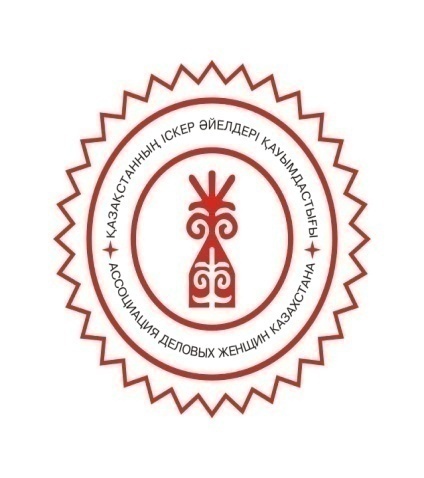 АССОЦИАЦИЯ ДЕЛОВЫХ ЖЕНЩИН КАЗАХСТАНА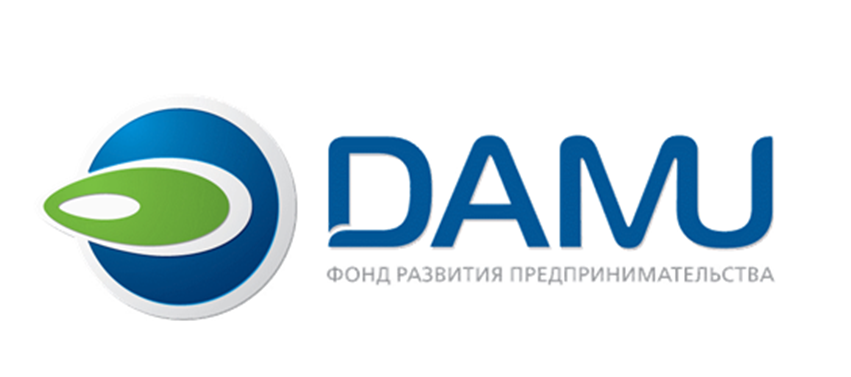 Творческий отчет по проведению семинаров для начинающих и действующих женщин-предпринимателейСогласно Договора №38 от «29» апреля 2015г. о закупках услуг по организации и проведению семинаров для начинающих женщин-предпринимателей по Карагандинской областиСОДЕРЖАНИЕ:Пресс-релиз………………………………...………………..…………………………...4Программа……………………………………………………………………………...5-6Фото-отчет……………………………………………………………………………...7-9Список участников………… ……………………………………………………....10-12Анкета участника……………………………………………………………….…...13-15Сертификат…………………………………………………………………………...…16Отзывы ………….………………………………………………………………………17Публикации СМИ…………………………………………………………………...18-20ОрганизаторыАССОЦИАЦИЯ ДЕЛОВЫХ ЖЕНЩИН КАЗАХСТАНААО «Фонд развития предпринимательства «Даму»ОО «Ассоциация деловых женщин по Карагандинской области»ПРЕСС-РЕЛИЗСеминар-тренинг для начинающих женщин-предпринимателейг.Караганда 27 мая 2015 годаОО «Ассоциация деловых женщин по Карагандинской области» при поддержке АО «Фонд развития предпринимательства «Даму» 27 мая 2015 г. с 9.00 до 18.00 часов в Центре обслуживания населения предпринимателей (г.Караганда, пр.Строителей, дом 4) проводит семинар-тренинг для начинающих женщин-предпринимателей.Основная цель: повышение гражданской активности женщин, информирование начинающих и действующих женщин-предпринимателей о возможностях участия в реализуемых государственных программах поддержки предпринимателей.Как начать свой бизнес, как развить бизнес, какие направления наиболее приоритетны для его развития, как подготовить бизнес-план и потом его реализовать? На эти и многие другие вопросы найдут ответы начинающие женщины-предприниматели практически со всей области на семинаре-тренинге.Модераторы и тренеры: ведущие специалисты АО «Фонд развития предпринимательства «Даму», Региональной палаты предпринимателей, успешные бизнес-леди – представители Ассоциации деловых женщин по Карагандинской области.По окончании семинара-тренинга его участникам будут вручены сертификаты.Приглашаем представителей средств массовой информации осветить наш семинар-тренинг.ОО «Ассоциация деловых женщин по Карагандинской области»Тел. 8-777-533-2875Приложение №1ПРОГРАММАпроведения семинара-тренинга для начинающих женщин-предпринимателейг.Караганда								27 мая 2015 год  Центр обслуживания предпринимателейФото-отчетСеминар для начинающих и действующих женщин-предпринимателейг.Карагандапр.Строителей 4 Центр обслуживания предпринимателей27 мая 2015 года9.00-18.00 часов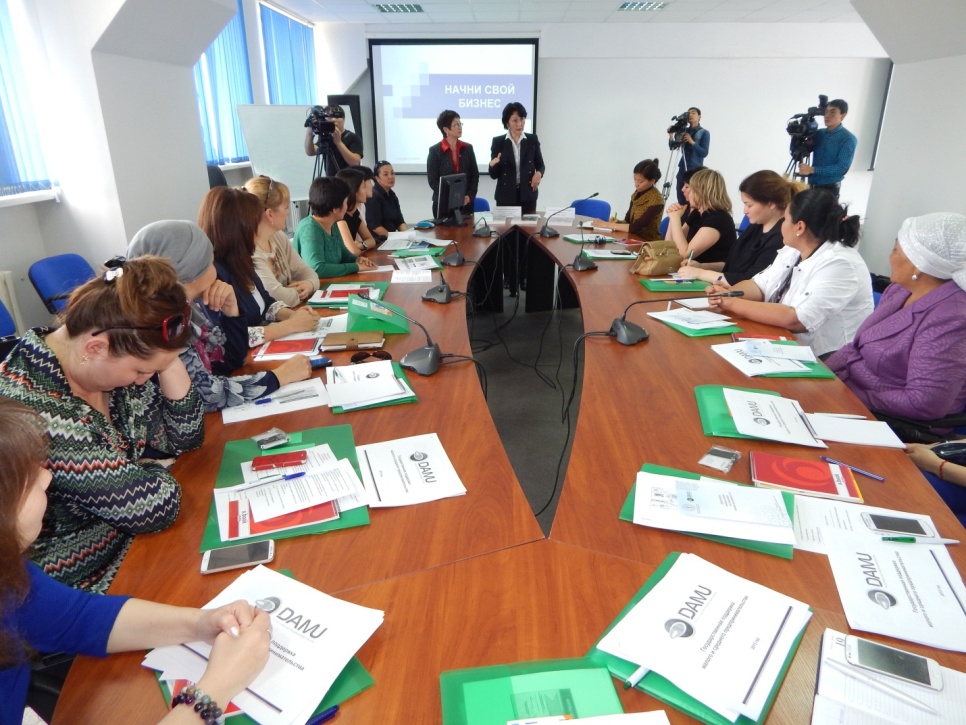 Открытие семинара-тренинга. Приветствие участников и.о.председателя ОО «Ассоциация деловых женщин по Карагандинской области» Оспановой К.Б. и директора Регионального филиала АО «Фонд развития предпринимательства «Даму» по Карагандинской области» Хасеновой Г.А.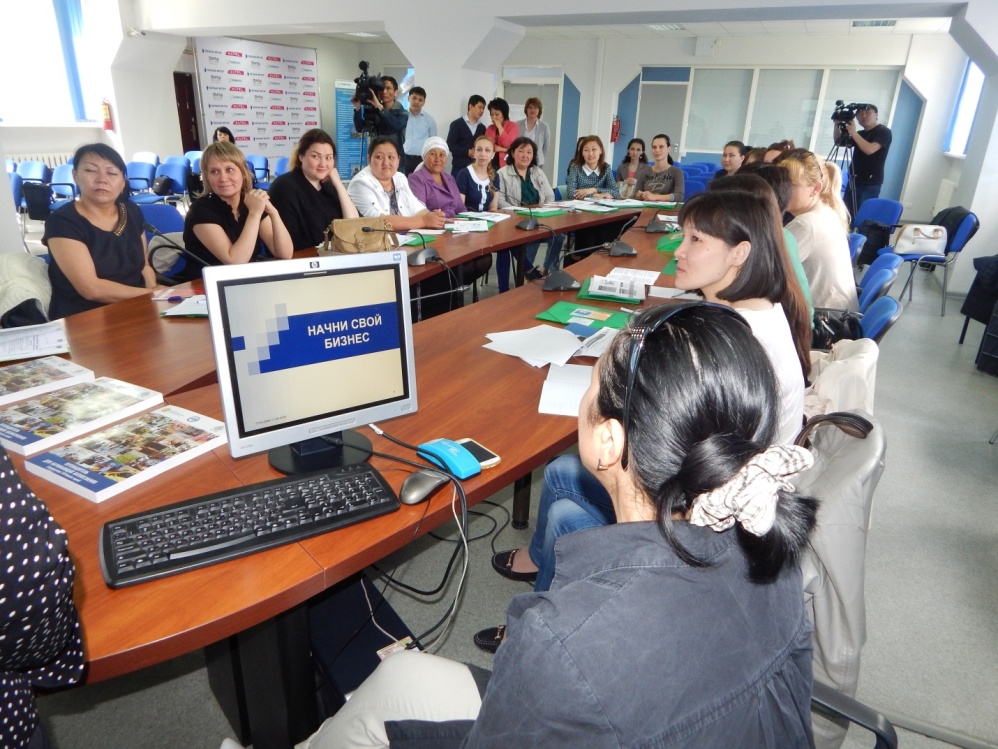 Участники семинара-тренинга на открытии. Приветствие организаторов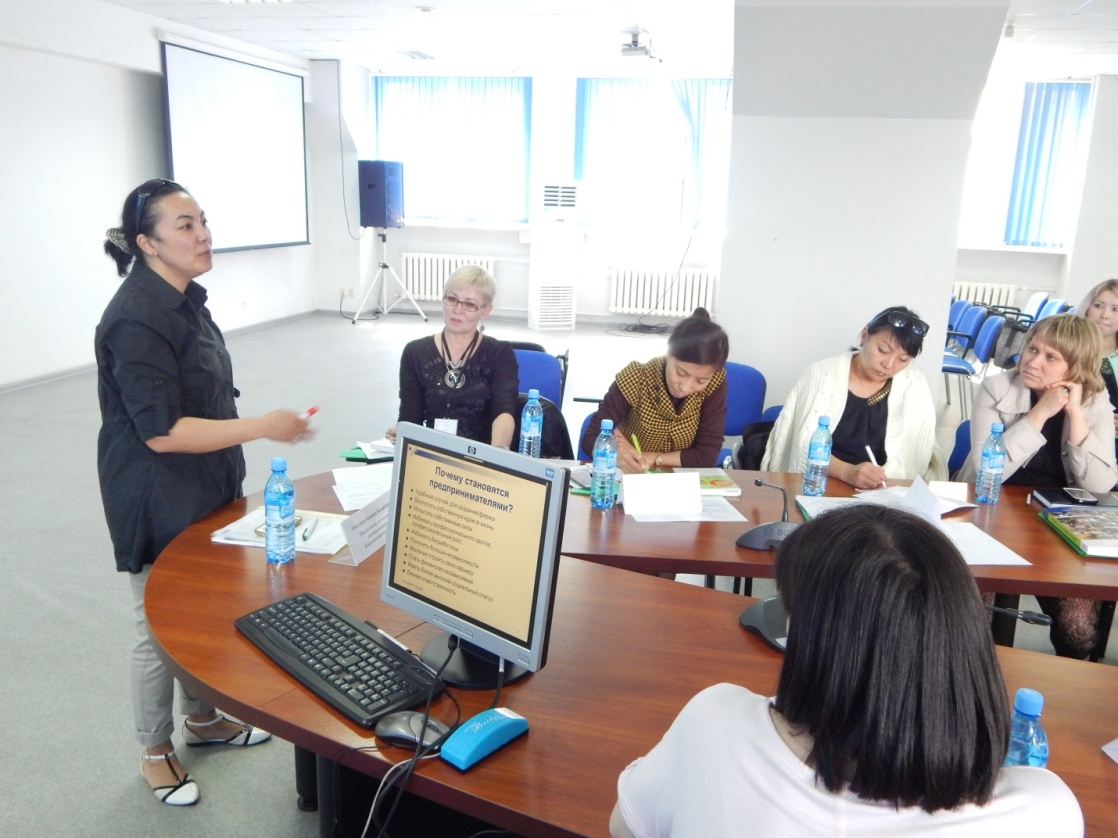 Тренер –Кульмагамбетова Ж.К., начальник отдела экономического анализа Национальной палаты предпринимателей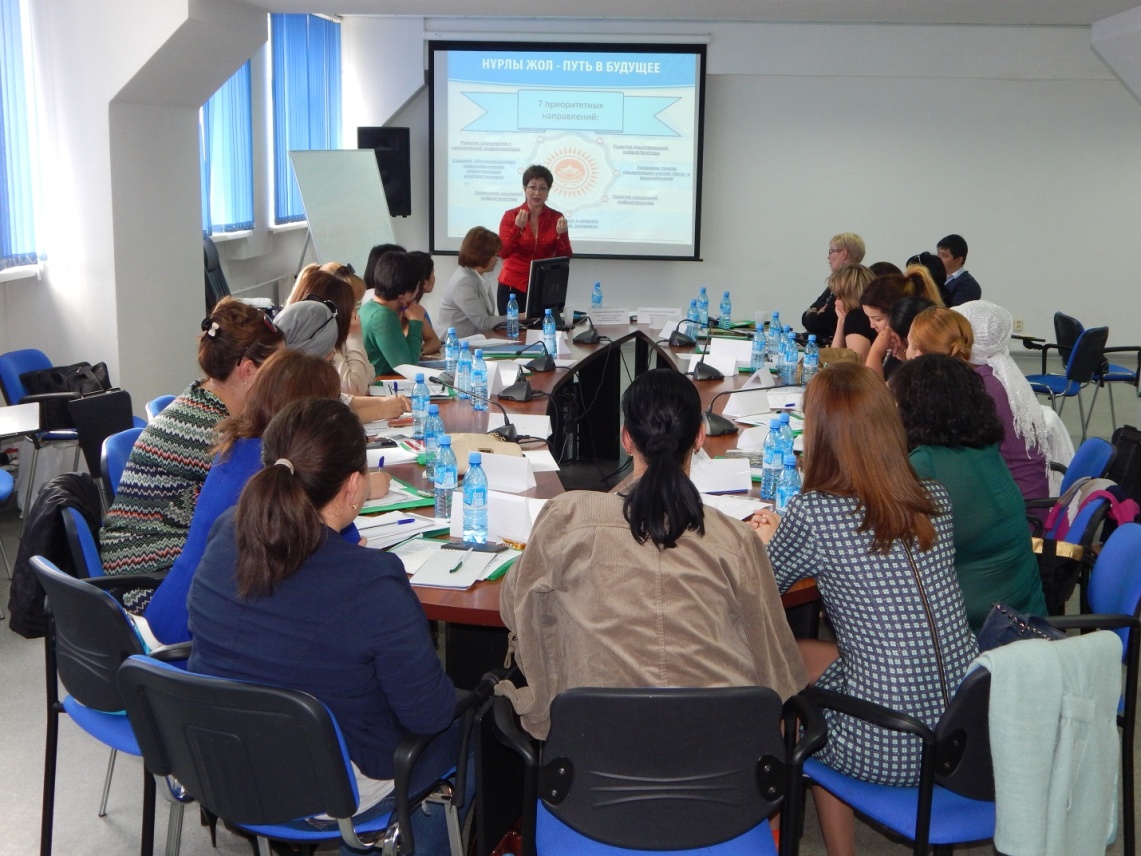 Тренер – Оспанова К.Б., и.о. председателя ОО «Ассоциация деловых женщин по Карагандинской области»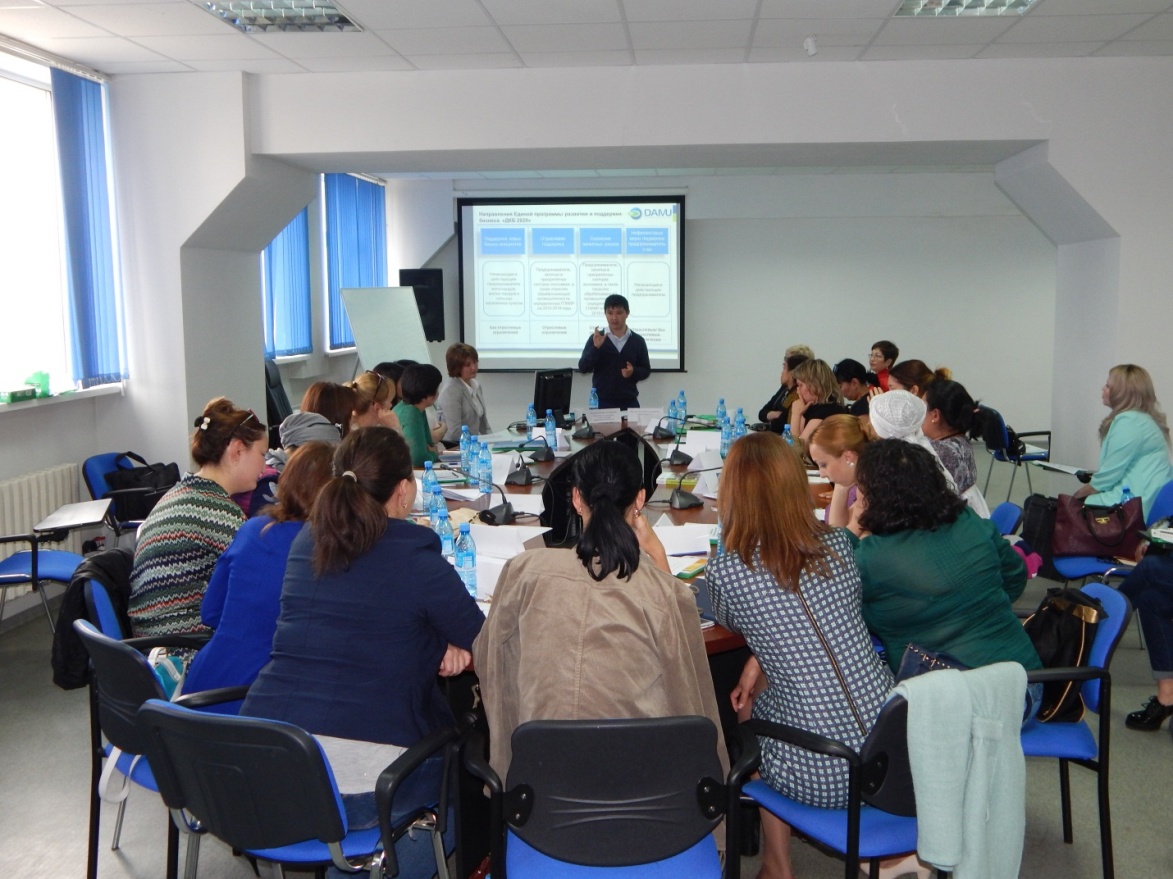 Фото с зала с участниками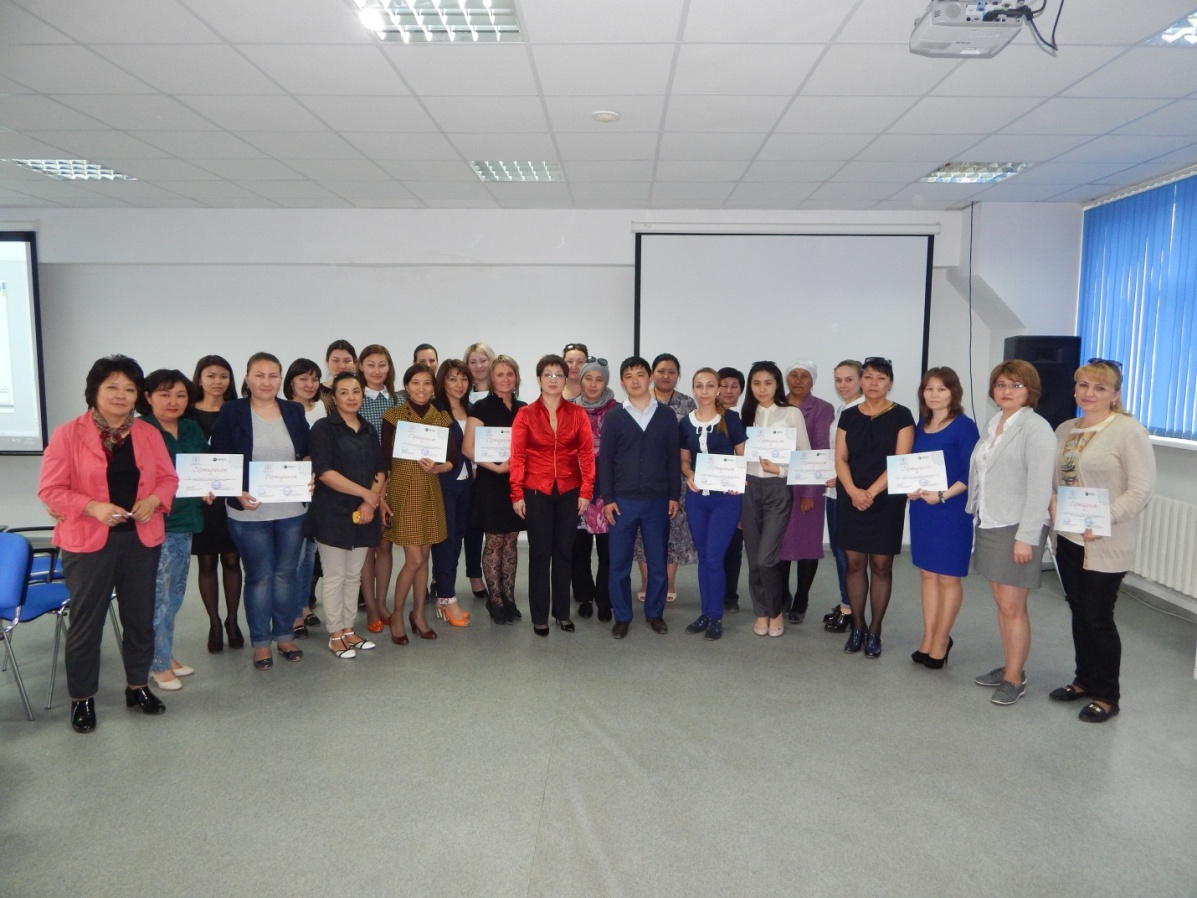 ОБЩЕЕ ФОТО Приложение №2Список участников 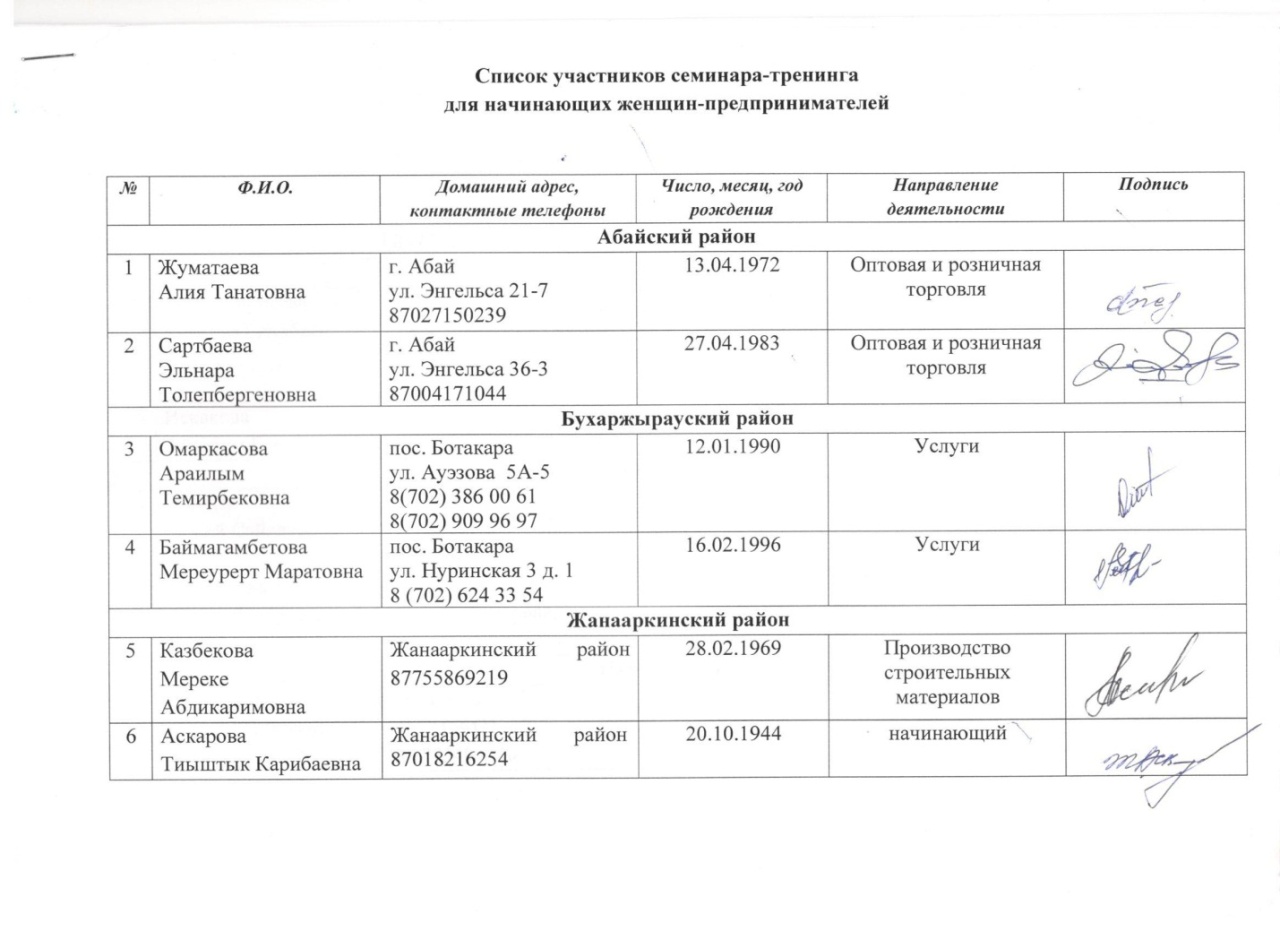 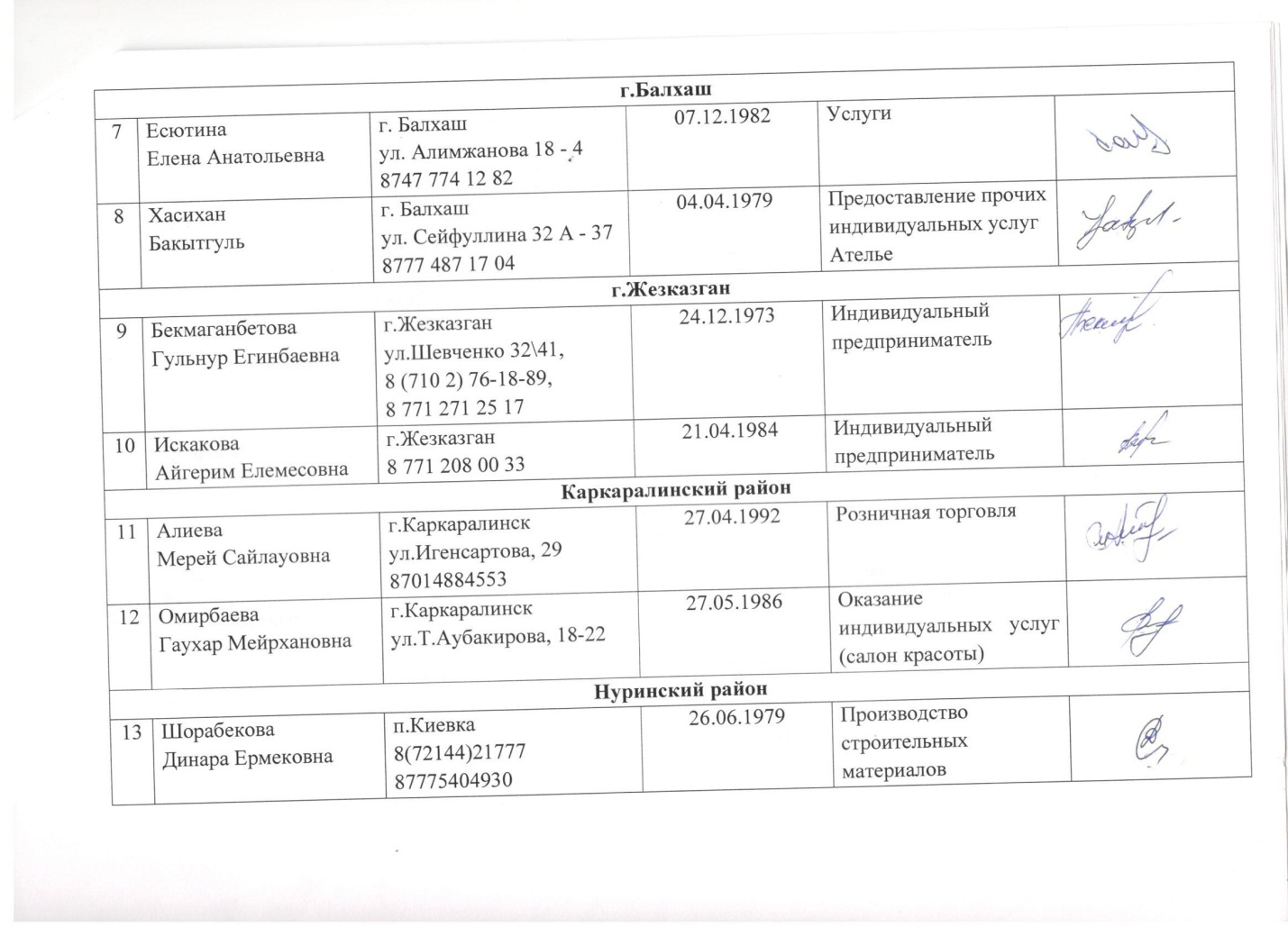 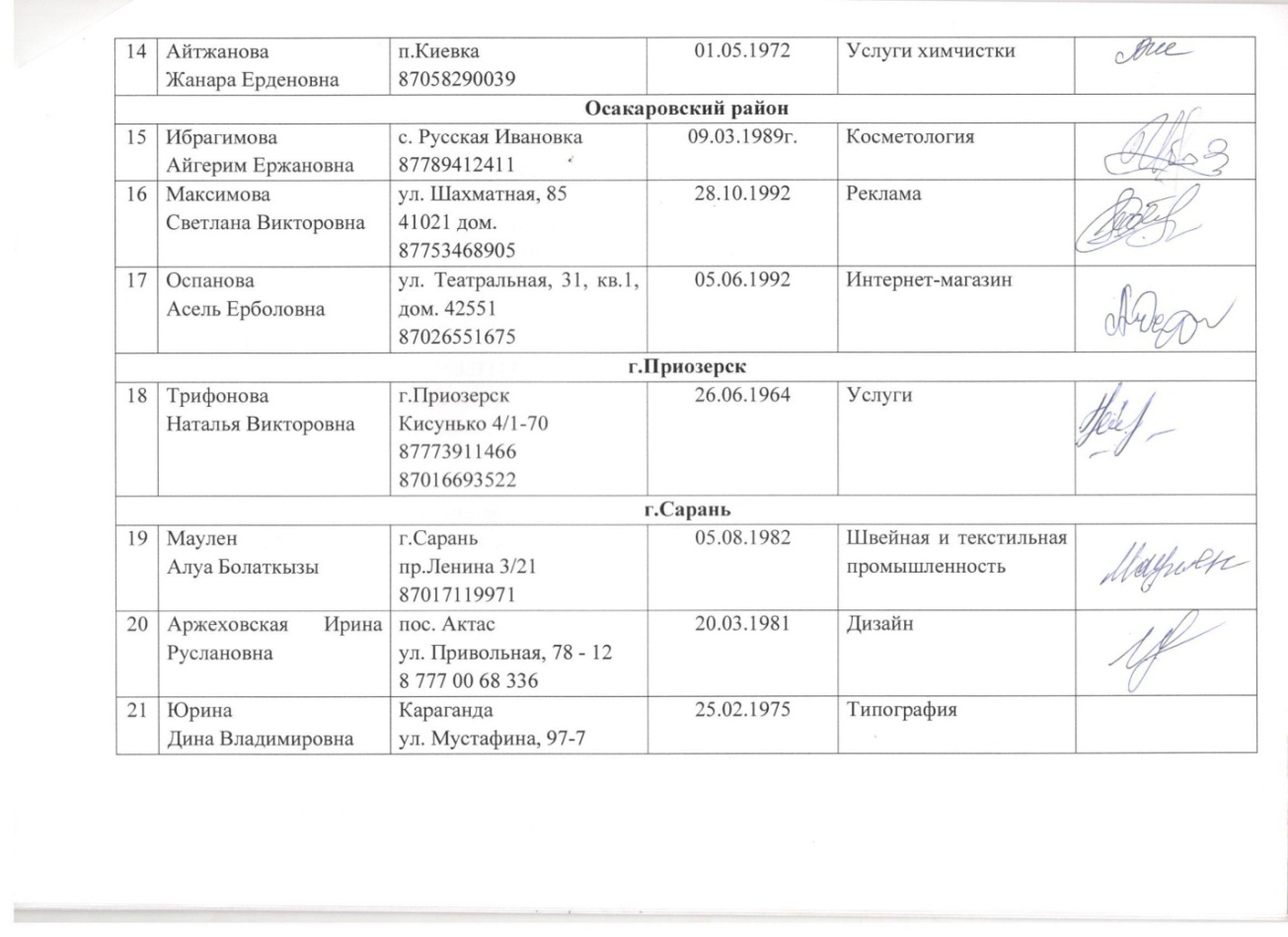 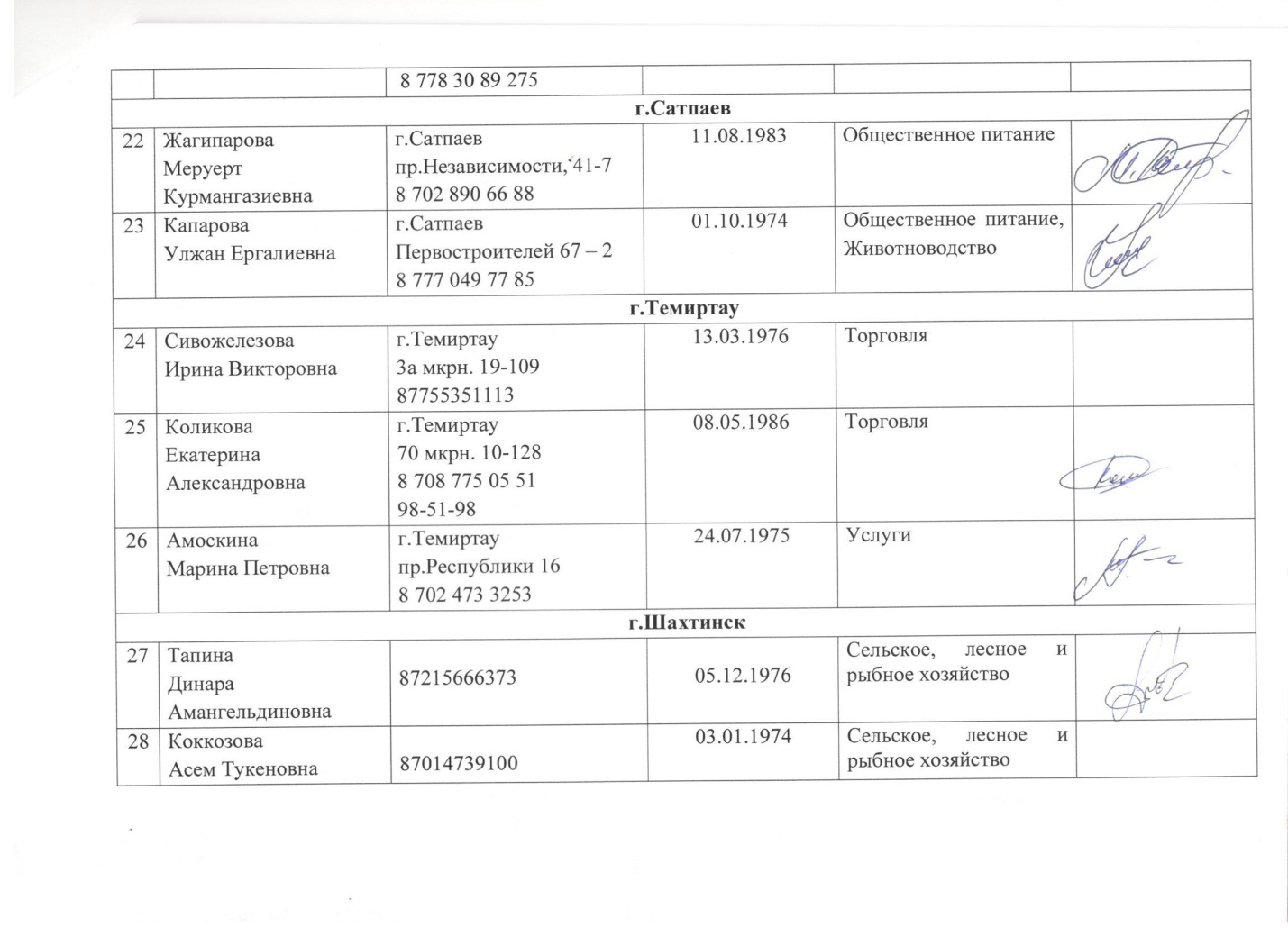 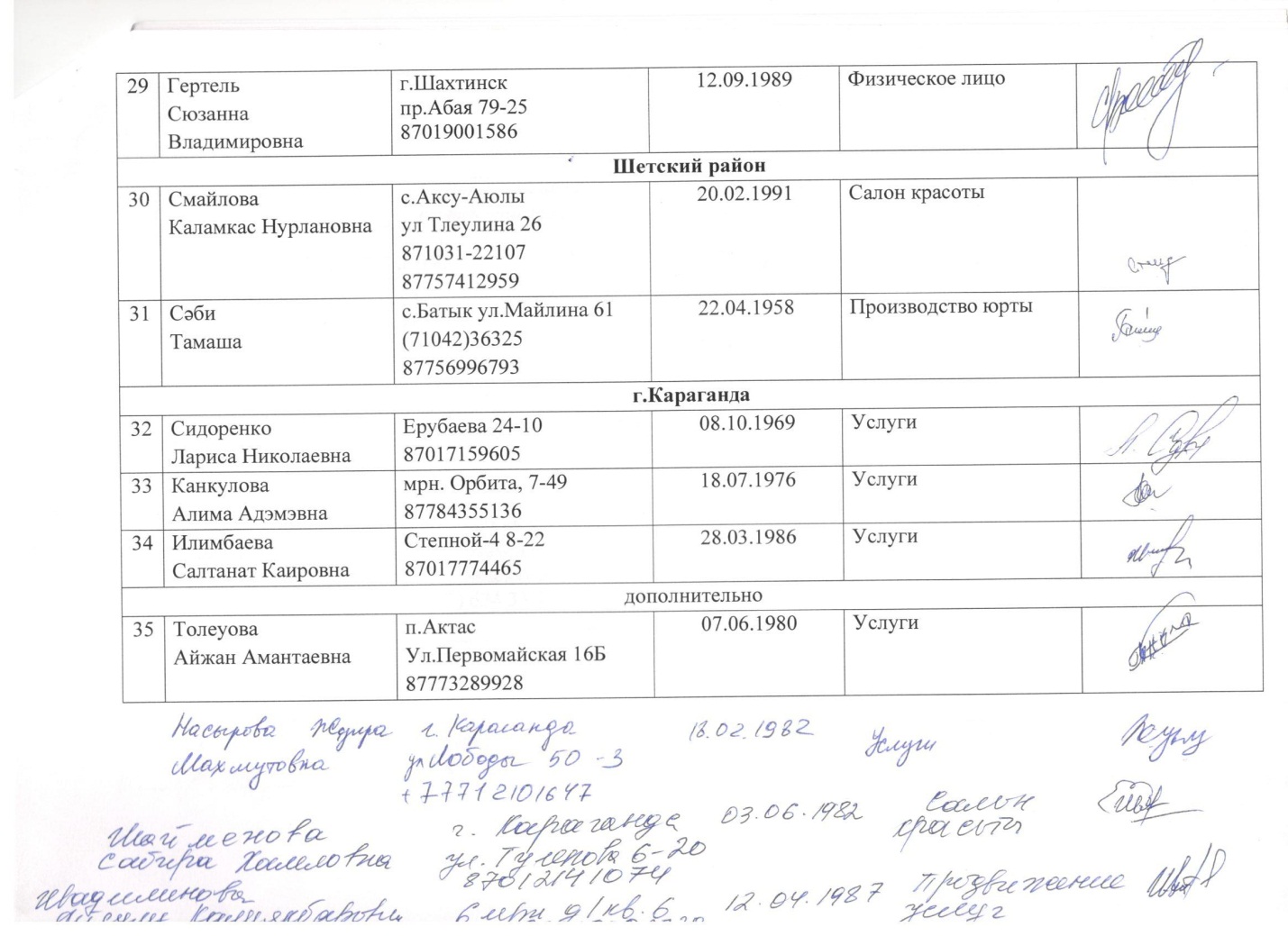 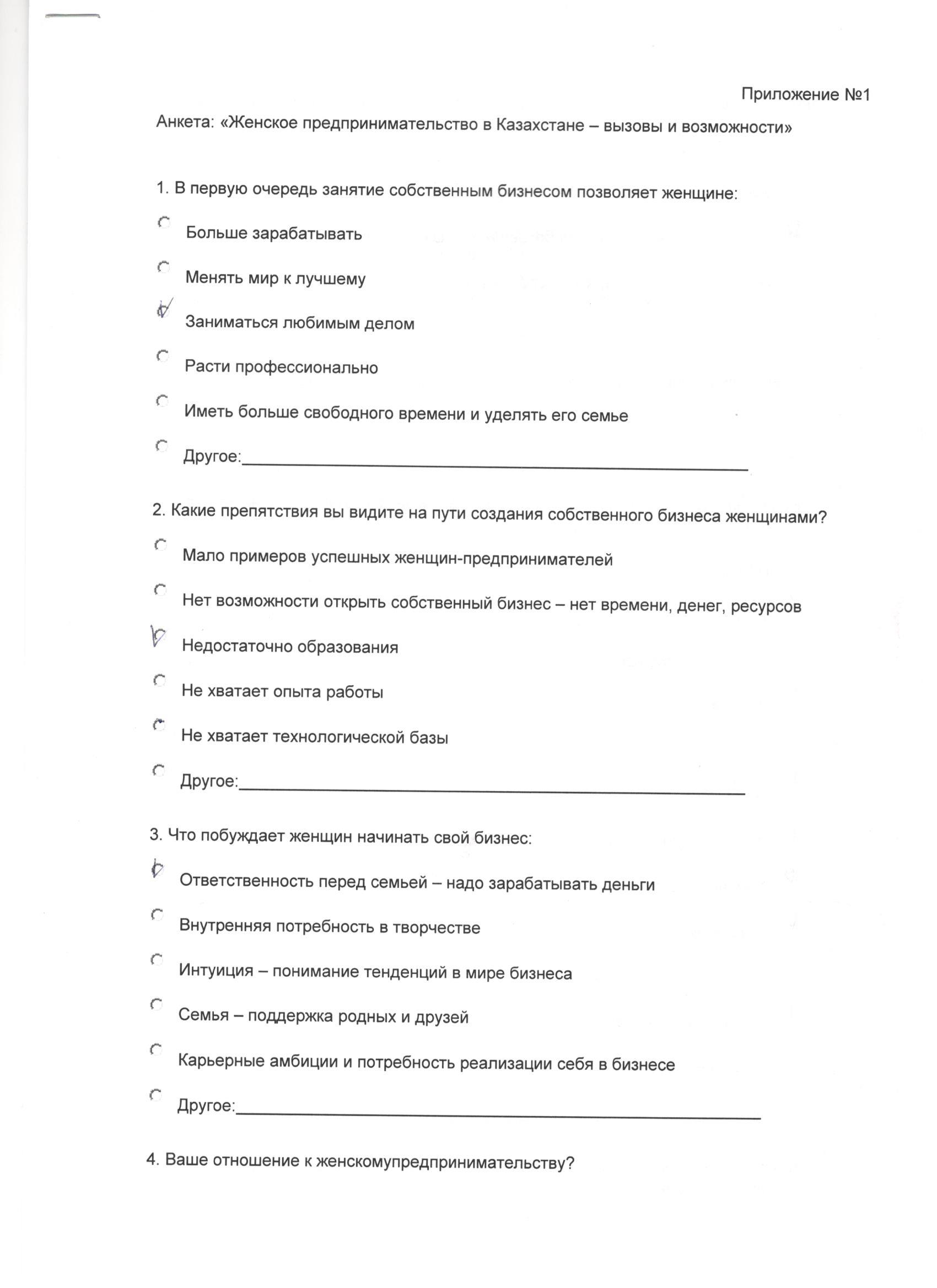 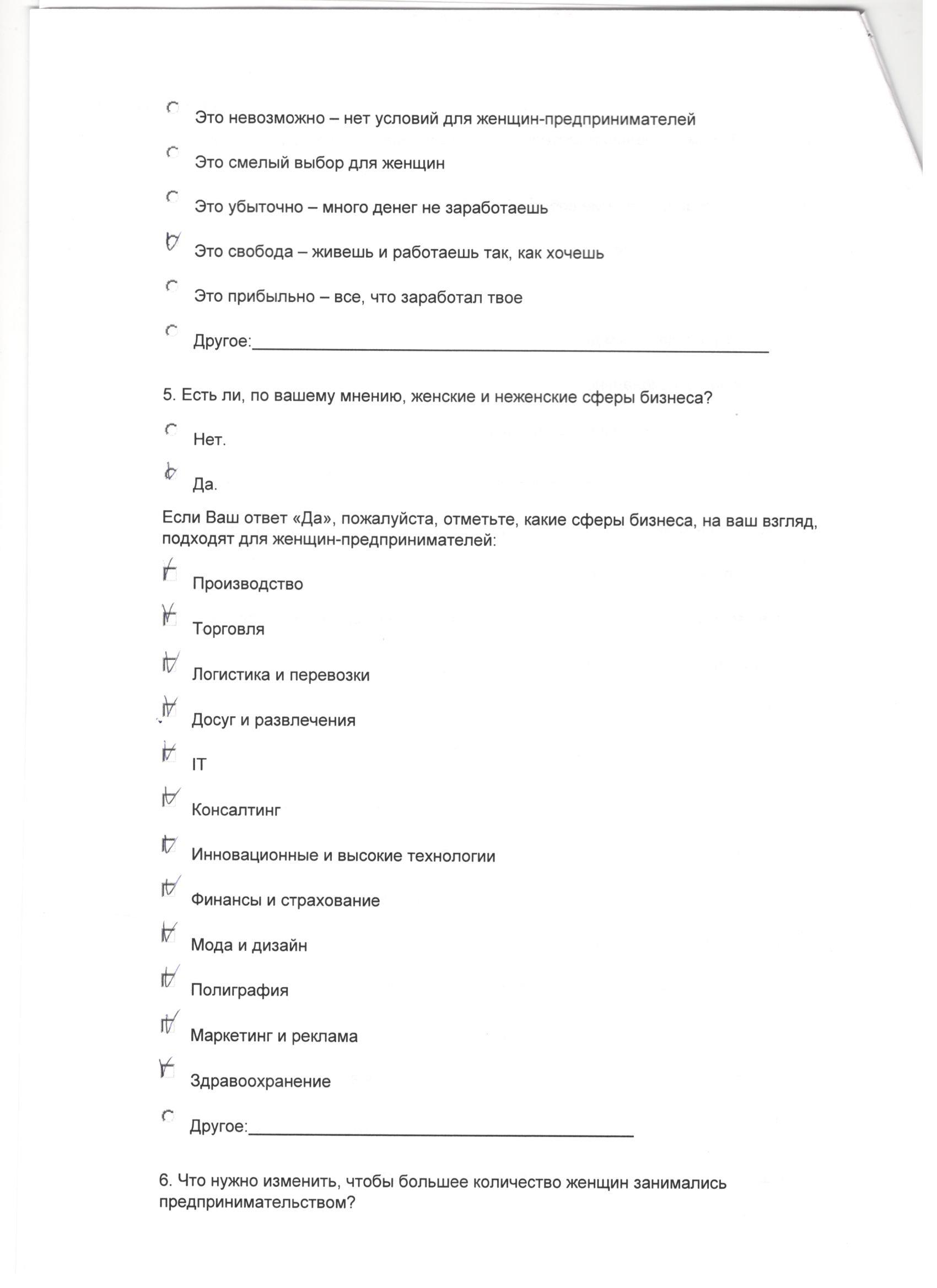 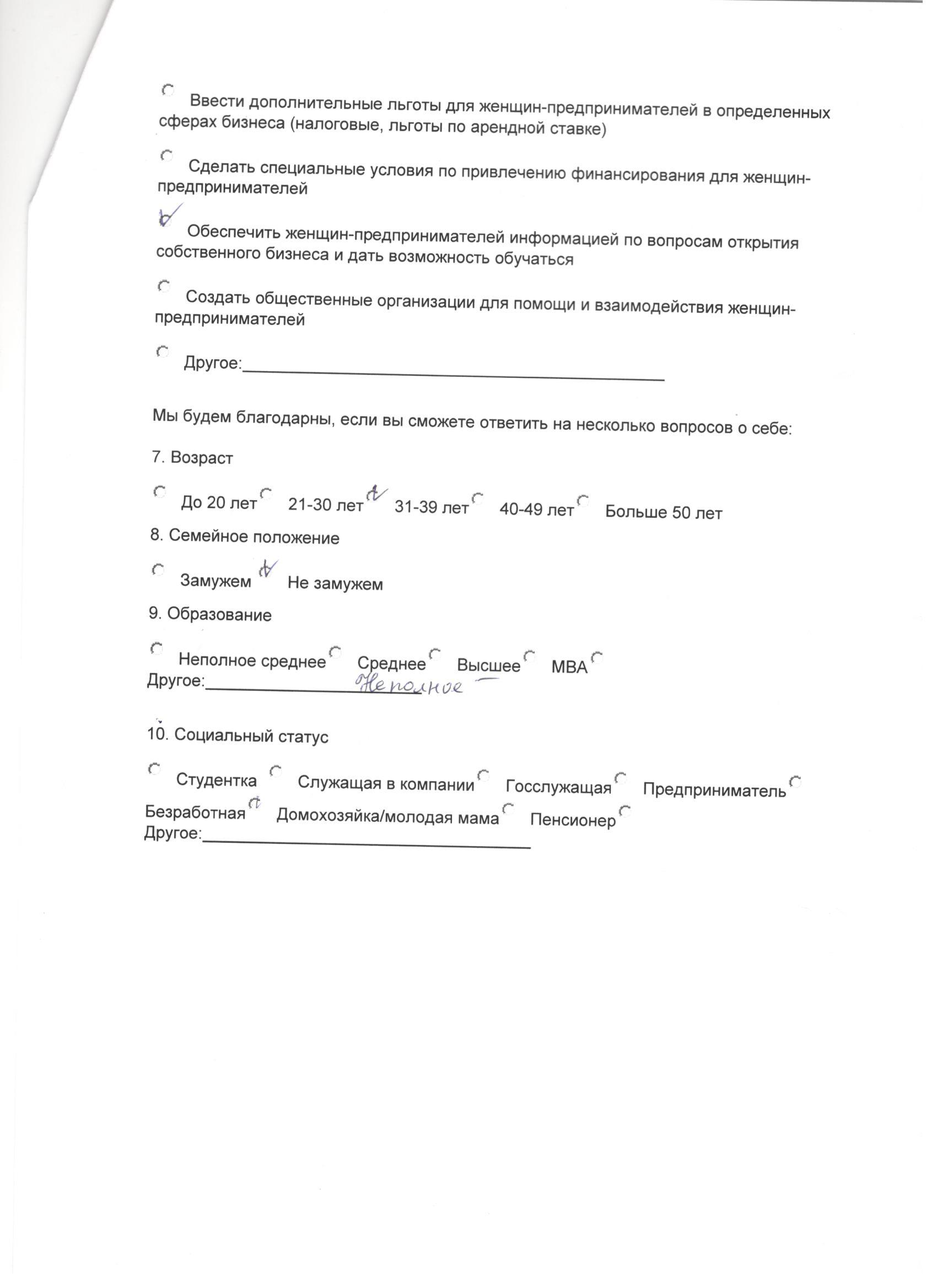 СЕРТИФИКАТ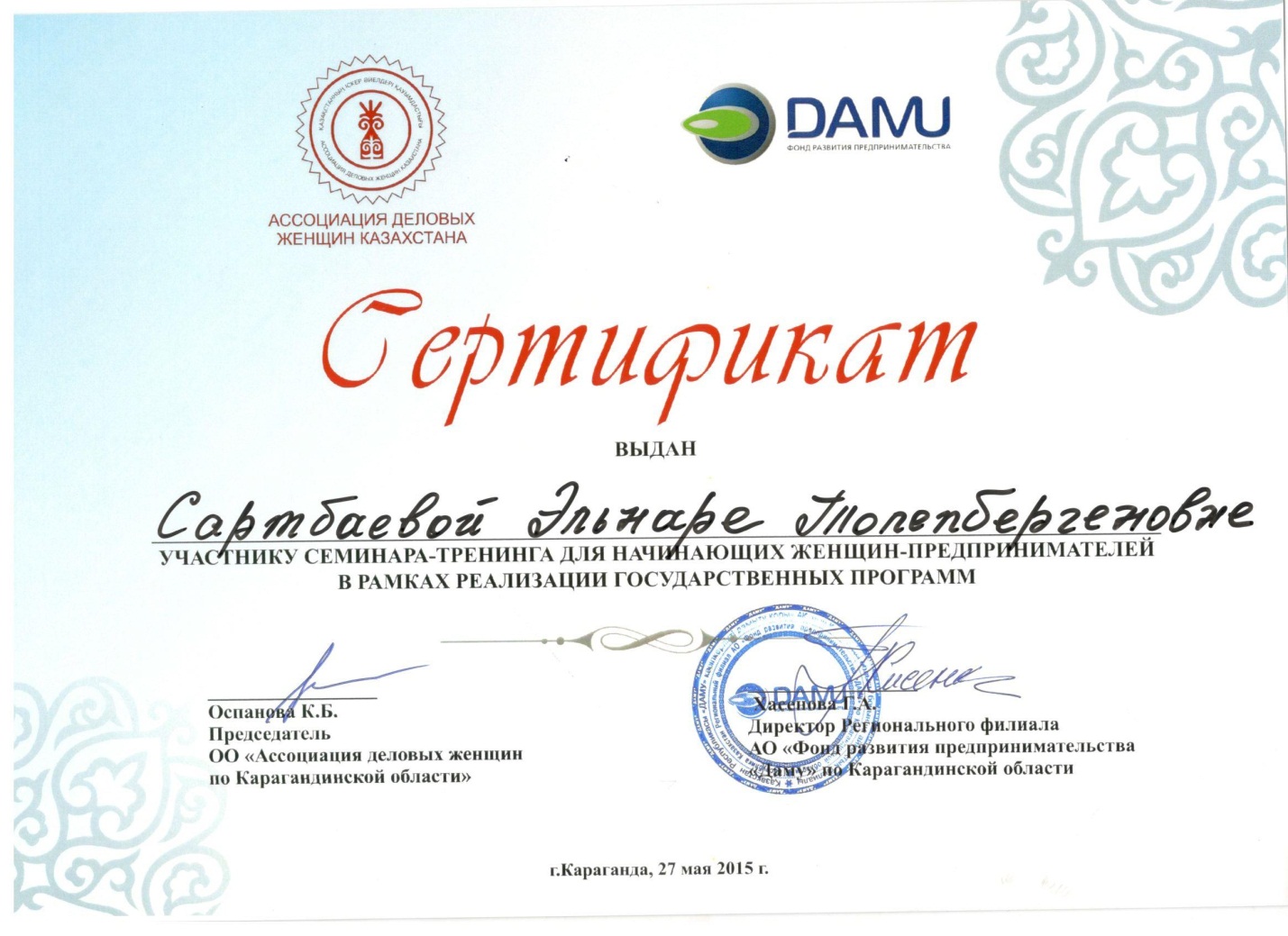 ОТЗЫВЫ УЧАСТНИКОВОбщее мнение высказали участники семинара-тренинга Казбекова М.А., Хасихан Б., Канкулова А.А., которые поблагодарили Ассоциацию деловых женщин Казахстана и Фонд Даму за столь содержательный диалог и попросили проводить такие обучающие семинары почаще и более длительно по времени (2-3 дня)ПУБЛИКАЦИИ СМИСписок СМИ осветивших семинар-тренинг для начинающих женщин-предпринимателейhttp://nurotan.kz/ru/news/9544 В КАРАГАНДЕ ПРОШЕЛ ТРЕНИНГ ДЛЯ ЖЕНЩИН-ПРЕДПРИНИМАТЕЛЕЙчетверг, 28 мая 2015 г.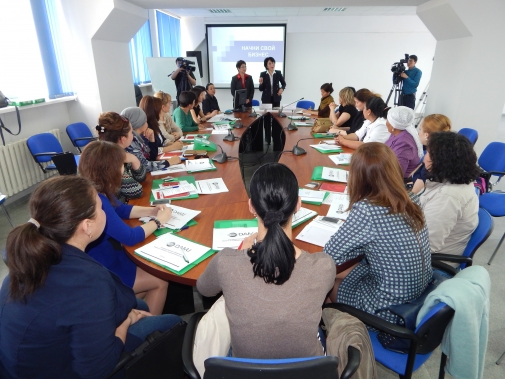 27 мая в Центре поддержки предпринимателей АО «Фонд развития предпринимательства «Даму» по Карагандинской области», АО «Ассоциация деловых женщин по Карагандинской области» при поддержке Карагандинского областного филиала партии «Нұр Отан»   в рамках партийного проекта «Мықты бизнес – қуаттымемлекет» («Сильный бизнес - сильное государство») проведен семинар-тренинг для начинающих женщин-предпринимателей.Основная цель мероприятия – повышение гражданской активности женщин, информирование начинающих и действующих предпринимателей и мерах государственной поддержки, возможностях участия в госпрограммах.В семинаре приняли участие женщины-предприниматели со всех регионов области.По словам первого заместителя областного филиала партии «Нұр Отан» Оспановой Кадиши Базарбаевны: «Содействие развитию предпринимательства – одно из главных направлений государственной политики. Со своей стороны партия «Нұр Отан» активно сотрудничает с институтами развития, в частности с «Фондом развития предпринимательства «Даму». Многие начинающие предприниматели не знают о мерах господдержки, о тех возможностях развития бизнеса, которые существуют сегодня. В этой связи, совместно с «Фондом Даму», «Ассоциацией деловых женщин» уже на протяжении трех лет проводятся подобные семинары, встречи...».Как отметила в ходе своего выступления Хасенова Гульнар Алтынсаровна – директор регионального филиала АО «Фонд развития предпринимательства «Даму»: «Сегодня существуют различные рычаги поддержки предпринимательства. Например, те кто только начинает свой бизнес в сельских населенных пунктах, малых и моногородах через «Фонд «Даму» в рамках Единой программы поддержки и развития бизнеса «Дорожная карта бизнеса-2020» могут взять кредит под 14%, из которых предпринимателю необходимо будет оплатить только 4%, а 10% от ставки вознаграждения государство берет на себя. Кроме этого, «Фонд «Даму» может обеспечить залоговую гарантию для банков второго уровня до 85% от суммы кредита для начинающих предпринимателей».Участники семинара – начинающие женщины-предпринимательницы пришли на мероприятие сосвоими бизнес-идеями, а некоторые уже начали делать первые шаги к развитию своего дела. На семинар их привели вопросы, связанные с ньюансами ведения и развития бизнеса (составление бизнес-плана, планирование и т.д.).Так, к примеру, БекмаганбетоваГульнур из города Жезказган поделилась: «В начале текущего года я получила грант по поддержке предпринимательства от «Фонда «Даму». Благодаря этому я открыла фитнес-центр, который сегодня успешно работает...».У КазбековойМереке – жительницы Жанааркинского района есть идея по налаживанию работы предприятия по производству строительныхпеноблоков. «Особенность данных пеноблоков в том, что они состоят из пенополистерола и бетона. Благодаря этому пеноблоки очень хорошо сохраняют тепло внутри и не пропускают холод. Также при использовании такихпеноблоков нет необходимости класть дополнительно кирпичи, делать штукатурку. Бизнес-план у меня готов. Мне не хватает средств для реализации этой идеи. На семинаре хочу узнать по-подробнее о предоставлении кредитов предпринимателям под 4%. Брать кредит под такие проценты – это реальная помощь бизнесу...».АлияЖуматаева из Абайского района намереназанятся производством грибов (шампиньонов). «Помещение у нас есть. Бизнес-план подготовлен и расчеты сделаны. Не хватает только средств на оборудование. Сегодня хочу уточнить условия кредитования под 4% и порядок получения грантов для предпринимателей...».В целом, в ходе проведенного семинара женщинам-предпринимателям рассказывали об инструментах государственной поддержки бизнеса и важнейшей программе «Нұрлы жол». Участники принимали участие в тренингах, ролевых играх по решению жизненных ситуаций.По итогам семинара участникам были вручены сертификаты. http://news.ekaraganda.kz/news/40386
В Караганде состоялся тренинг для начинающих женщин-предпринимателейСегодня, 12:13Вчера, 13:20В Караганде состоится открытие XІ трудового сезона строительных и молодежных трудовых отрядов27 мая в Центре поддержки предпринимателей АО «Фонд развития предпринимательства «Даму» по Карагандинской области», АО «Ассоциация деловых женщин по Карагандинской области» при поддержке Карагандинского областного филиала партии «Нұр Отан» в рамках партийного проекта «Мықты бизнес – қуаттымемлекет» проведен семинар-тренинг для начинающих женщин-предпринимателей.В семинаре приняли участие женщины-предприниматели со всех регионов области.По словам первого заместителя областного филиала партии «Нұр Отан» Кадиши Оспановой: «Содействие развитию предпринимательства – одно из главных направлений государственной политики. Со своей стороны партия «Нұр Отан» активно сотрудничает с институтами развития, в частности с «Фондом развития предпринимательства «Даму». Многие начинающие предприниматели не знают о мерах господдержки, о тех возможностях развития бизнеса, которые существуют сегодня. В этой связи уже на протяжении трех лет проводятся подобные семинары, встречи».- Сегодня существуют различные рычаги поддержки предпринимательства. Например, те кто только начинает свой бизнес в сельских населенных пунктах, малых и моногородах через «Фонд «Даму» в рамках Единой программы поддержки и развития бизнеса «Дорожная карта бизнеса-2020» могут взять кредит под 14%, из которых предпринимателю необходимо будет оплатить только 4%, а 10% от ставки вознаграждения государство берет на себя. Кроме этого, «Фонд «Даму» может обеспечить залоговую гарантию для банков второго уровня до 85% от суммы кредита для начинающих предпринимателей», - говорит ГульнаХасенова, директор регионального филиала АО «Фонд развития предпринимательства «Даму».Участники семинара – начинающие женщины-предприниматели пришли на мероприятие сосвоими бизнес-идеями, а некоторые уже начали делать первые шаги к развитию своего дела. На семинар их привели вопросы, связанные с нюансами ведения и развития бизнеса (составление бизнес-плана, планирование и т.д.).Так, у КазбековойМереке – жительницы Жанааркинского района есть идея по налаживанию работы предприятия по производству строительныхпеноблоков.- Особенность данных пеноблоков в том, что они состоят из пенополистерола и бетона. Благодаря этому пеноблоки очень хорошо сохраняют тепло внутри и не пропускают холод. Бизнес-план у меня готов. Мне не хватает средств для реализации этой идеи. На семинаре хочу узнать подробнее о предоставлении кредитов предпринимателям под 4%. Брать кредит под такие проценты – это реальная помощь бизнесу, - считает женщина. 

По итогам семинара участникам были вручены сертификаты. 09:00-09:30Регистрация участников семинара-тренинга09:30-10.00Официальное открытие семинара-тренинга:Оспанова Кадиша Базарбаевна – председатель общественного объединения «Ассоциация деловых женщин по Карагандинской области», председатель Клуба женщин-политиков Карагандинской области;ХасеноваГулнарАлтынсаровна – директор Регионального филиала АО «Фонд развития предпринимательства «Даму» по Карагандинской области10:00-11:00Семинар-тренинг «Введение в предпринимательство».Модератор: КульмагамбетоваЖанаргульЖумабаевна, начальник отдела экономического анализа Региональной палаты предпринимателей11:00-11:30Кофе-брейк11:30-13:00Продолжение семинара-тренинга13:00-14:00Перерыв на обед14:00-15:30Продолжение семинара-тренинга15:30-16:00Кофе-брейк16:00-17:00Презентация государственных программ.Модератор: Оспанова К.Б.-Государственная программа индустриального развития РК на 2015-2019 г.г.- Государственная программа «Дорожная карта бизнеса-2020», -Программа микрокредитования  женского предпринимательстваСпикер: Хасенова Г.А., директор Регионального филиала АО «Фонд развития предпринимательства «Даму» по Карагандинской области -Государственная программа «Нұрлы жол»Спикер: Оспанова К.Б., председатель общественного объединения «Ассоциация деловых женщин по Карагандинской области», председатель Клуба женщин-политиков Карагандинской области-Программы Европейского банка реконструкции и развития (ЕБРР)Спикер: Абдикаликов К.К., главный менеджер по программам повышения компетенций17:00-17:30Обмен мнениями, подведение итогов Спикеры: Оспанова К.Б.Кульмагамбетова Ж.Ж.17:30-17:40Анкетирование участников семинара-тренинга17:40-17:50Вручение сертификатов17:50-18.00Закрытие семинара, общее фотографирование Хасенова Г.А.Оспанова К.Б.№Наименование смиДата выходаЭлектронные СМИЭлектронные СМИЭлектронные СМИ1.тк «хАБАР»27 мая2.тк «24KZ»27 мая3.ТК «Казахстан-караганды»27 мая4.ТК «5 канал»27 мая5.ТК «Первый карагандинский»27 мая6.ИА «Екараганда»28 мая7.сайт партии «Нұр отан»28 мая8.официальные страницы филиала партии в Facebook, twitter28 мая9.ИА «Baq.kz»28 маяПечатные СМИПечатные СМИПечатные СМИ10.Журнал «вектор инфорум»29 июня11.газета «Взгляд на события»1 июля